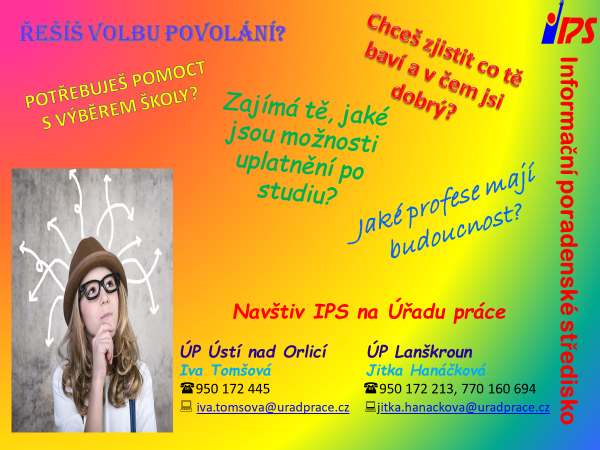 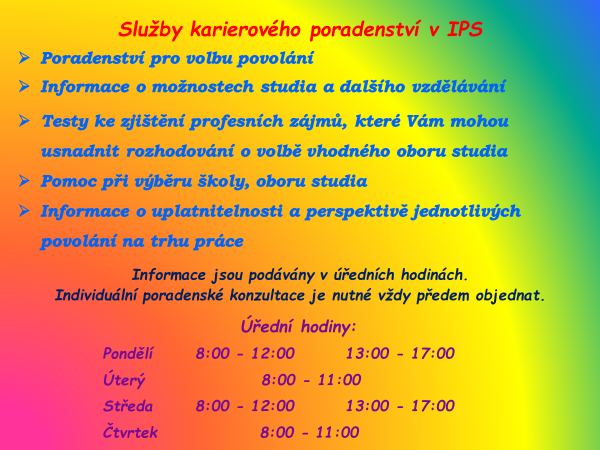 Zájmový test k volbě povoláníCíl zájmového testu: zmapování zájmů klienta
Zájmová orientace bývá obvykle prvotním signálem pro výběr takového povolání, ve kterém můžeme své zájmy uplatnit.
Zájmy jsou velmi důležité a motivují nás do různých činností. Pokud se pak zájmy promítnou do pracovních činností, dosahujeme spokojenosti i v profesním životě.Pro koho je tento test určen: 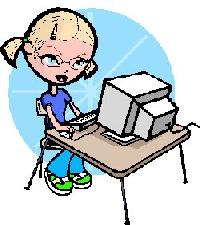 pro žáky základních škol pro žáky středních školpro zájemce, kteří uvažují o změně povolánípro nezaměstnané, kteří zvažují změnu své dosavadní kvalifikacepro nezaměstnané, kteří vybírají vhodný rekvalifikační kurz Test má pomoci žákům a ostatním zájemcům při hledání vlastních odpovědí na tři typy životně důležitých otázek:Co rád dělám? Co mě baví? Ve kterých zájmových oblastech jsem schopen dosahovat lepších úspěchů?Jaké zájmy mají přímý vztah k mému budoucímu profesnímu uplatnění na trhu práce?Výsledky zájmového testu poskytují informace o struktuře a intenzitě profesních zájmů klienta.K testu je možné se objednat v Informačním a poradenském středisku pro volbu povolání, ÚP ČR - kontaktní pracoviště Ústí nad Orlicí, 
telefon: 950 172 445, e-mail: iva.tomsova@uradprace.czÚP ČR - kontaktní pracoviště Lanškroun, telefon: 950 172 213, 
e-mail: jitka.hanackova@uradprace.czTEST JE REALIZOVÁN ZDARMA 